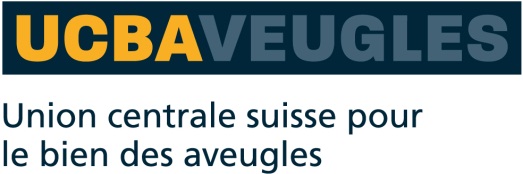 Mode d’emploiMontre parlante à aiguilles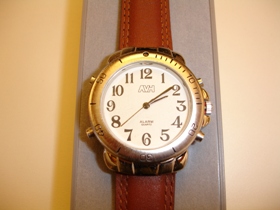 UCBA-Art. No. 07.662-02Etat: 04.07.2014Table des matières1.	Description	32.	Annonce de l'heure	33.	Utilisation du bouton MODE	34.	Réglages	44.1.	Réglage de l'heure courante	44.2.	Réglage de l'alarme	44.3.	Réglage de l'heure affichée par les aiguilles	55.	Utilisation de l'alarme	55.1.	Activation	55.2.	Arrêt de l’alarme	55.3.	Désactivation	55.4.	Choix du type d'alarme	66.	Garantie	6Le boîtier contient 2 mouvements indépendants : l'un correspondant au cadran à aiguilles, l'autre fonctionnant avec la synthèse vocale. C'est pourquoi l'heure annoncée peut ne pas être la même que celle affichée sur le cadran.DescriptionPrenez la montre cadran orienté vers vous, avec la partie du bracelet comportant la boucle de fermeture positionnée vers le haut.Vous trouvez :En haut à droite, un bouton poussoir PAROLE,En bas à droite, un bouton poussoir MINUTE,En bas à gauche, un bouton poussoir HEURE,En haut à gauche, un bouton poussoir MODE,Entre les poussoirs PAROLE et MINUTE, la molette de réglage des aiguilles.Annonce de l'heureAppuyez sur PAROLE. La synthèse vocale vous donne l'heure.Utilisation du bouton MODEIl permet de sélectionner la fonction désirée.Chaque appui sur ce bouton vous introduit dans une fonction différente.Pour mieux vous y retrouver, appuyez autant de fois que nécessaire sur MODE jusqu'à l'obtention du son "criquet" (il est facilement identifiable car différent des 3 autres sons identiques "Dong").« Criquet " : activation de l'alarme.2ème appui : réglage de l'heure.3ème appui : réglage de l'alarme.4ème appui : retour à l'heure courante, avec l'alarme désactivée.Un nouvel appui sur MODE réactive l'alarme (son "Criquet").Réglages Réglage de l'heure couranteSélectionnez le bon mode par MODE.Appuyez sur HEURE autant de fois que nécessaire jusqu'à l'obtention de l'heure souhaitée. Si vous ne réappuyez pas immédiatement sur HEURE, la montre vous annonce l'heure ainsi réglée avec les minutes.Utilisez MINUTE pour régler les minutes (la procédure est la même que pour le réglage de l'heure).Lorsqu’aucune touche n’est appuyée pendant quelques secondes, la montre revient automatiquement à l’heure courante avec l’alarme désactivée.Réglage de l'alarmeSélectionnez le bon mode par MODE.Appuyez sur HEURE autant de fois qu'il faudra pour entendre les heures défiler jusqu'à l'heure souhaitée. Si vous ne réappuyez pas immédiatement sur HEURE, la montre vous annonce l'heure récemment réglée ainsi que les minutes.Utilisez MINUTE pour régler les minutes (la procédure est la même que pour le réglage de l'heure).Réglage de l'heure affichée par les aiguillesTirez la molette légèrement et tournez-la de façon à amener les aiguilles sur l'heure désirée.Une fois le réglage terminé, repoussez le remontoir.Ce réglage ne peut être effectué que par une personne voyante.Utilisation de l'alarmeActivationAppuyez sur MODE jusqu'à ce que vous entendiez le son "Criquet".N'appuyez aucune autre touche, la fonction est active.Arrêt de l’alarmeAppuyez sur la touche PAROLE.Cette alarme est de type à répétition. C’est-à-dire que l’appui sur la touche PAROLE stoppe l’alarme mais ne la désactive pas. Elle sonnera donc toutes les 10 minutes tant qu’elle n’aura pas été désactivée. DésactivationA partir du son "Criquet", appuyez trois fois sur MODE.Le troisième son "Dong" vous indique que l'alarme est désactivée.Choix du type d'alarmeVotre montre vous permet de choisir entre 3 sons d'alarme différents.Lorsque vous êtes en mode normal (alarme désactivée), appuyez sur HEURE : 1 fois pour obtenir l'alarme "Cocorico",2 fois pour obtenir l'alarme "Criquet", 3 fois pour obtenir l'alarme "Coucou". GarantieCette montre est garantie 1 an.En cas de panne ou de changement de piles, veuillez déposer l’article au magasin ou nous le retourner à vos frais.Il doit être accompagné de son emballage d’origine, et sa facture ou son bon de garantie.Sans ces éléments la garantie n’est pas valide.Service après-vente et garantieEn case de panne, nous vous prions d’envoyer l’appareil au point de vente compétent ou à l’UCBA. Pour le reste, cet article est soumis aux Conditions générales de livraisons de l’UCBA.Union centrale suisse pour le bien des aveugles UCBAMoyens auxiliairesNiederlenzer Kirchweg 16500 LenzburgTel	+41 (0)62 888 28 70Fax	+41 (0)62 888 28 77Courriel: materiel@ucba.ch Site internet: www.ucba.ch 